Meno žiaka:Trieda:Slovenský jazyk od 15. 2. do 19. 2. 2021Vypracovala: Mgr. Silvia DikejováPrečítaj nahlas a zakrúžkuj písmená F, f:		                                                              Filoména, chudera, 
sadla vedľa šoféra.
Filoména jajká,
že mu smrdí fajka.Pomenuj obrázok. Slovo napíš pod obrázok na linajku: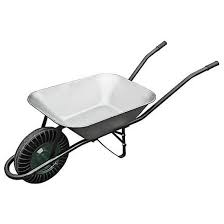 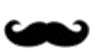 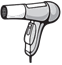 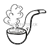 
___________________________________________________________________________....................................................................................................................................................___________________________________________________________________________Vety prepíš písaným písmom:Ujo Fero nafotil pekné fotky.
___________________________________________________________________________....................................................................................................................................................___________________________________________________________________________Františka si fúka bublifuk.
___________________________________________________________________________.....................................................................................................................................................___________________________________________________________________________Profesor hrá na flautu a harfu.
___________________________________________________________________________.....................................................................................................................................................___________________________________________________________________________Prepíš tlačené písmená na písané: Čítaj:Gabika a Gitka sa hrali s gumenou loptou.  Starý otec fúkal do fujary.  Fedor a mama sedeli v kuchyni. Na stole boli orechy. V chladničke boli dva jogurty.Precvič si písanie písmen. ___________________________________________________________________________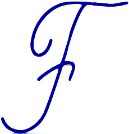 .....................................................................................................................................................___________________________________________________________________________ ___________________________________________________________________________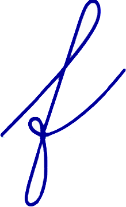 .....................................................................................................................................................___________________________________________________________________________Prečítaj a potom prepíš slová na písané:Zakrúžkuj písmená G, g:   	Gágal gunár na dvore, 
						až mu vyschlo v gágore.
						Húska krajšie gága,
						v potoku sa mága.Pomenuj obrázok. Slovo napíš pod obrázok na linajku.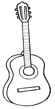 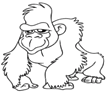 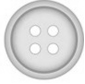 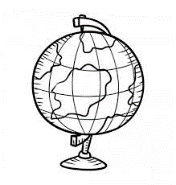 ___________________________________________________________________________.....................................................................................................................................................___________________________________________________________________________Vety prepíš písaným písmom:Ujo Gregor gituje obloky.
___________________________________________________________________________.....................................................................................................................................................___________________________________________________________________________Gitka hrá na gitare.
___________________________________________________________________________.....................................................................................................................................................___________________________________________________________________________Gusto strelil pekný gól.
___________________________________________________________________________.....................................................................................................................................................___________________________________________________________________________ Precvič si písanie:___________________________________________________________________________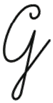 .....................................................................................................................................................______________________________________________________________________________________________________________________________________________________.....................................................................................................................................................___________________________________________________________________________Prečítaj slová a prepíš na písané: ZchBfrNŠŽUGhĎtgŇkCrchNŽvfŤDbkpEzihmuchaorgovánkuforchliebFerdofúkaťregáltigergunárgumagágaorechgorilaGabikachrústGizkagumafúrafúrikkefatriedafúkaťtigerfujarakuchyňagól